Министерство просвещения Российской ФедерацииФедеральное государственное бюджетное образовательное учреждение высшего образования «Чувашский государственный педагогический университет им. И. Я. Яковлева»_____________________________________________________________________________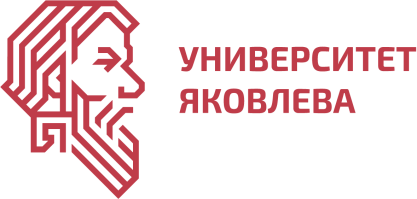 КАФЕДРА ПРОФЕССИОНАЛЬНОЙ ПСИХОЛОГИИ, СОЦИАЛЬНОЙ ПЕДАГОГКИИ И НАЧАЛЬНОГО ОБРАЗОВАНИЯПСИХОЛОГИЯ И СОЦИАЛЬНАЯ ПЕДАГОГИКА: СОВРЕМЕННОЕ СОСТОЯНИЕ И ПЕРСПЕКТИВЫ РАЗВИТИЯ 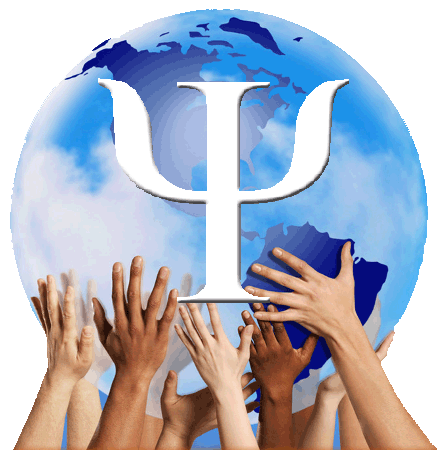 ПрограммаXIII Всероссийской научно-практической конференции с международным участием(очно-заочной)24 апреля 2024 годаг. ЧебоксарыОСНОВНЫЕ направления РаботЫ конференции:1. Психолого-педагогическое сопровождение обучающихся в современном образовательном пространстве;2. Психолого-педагогическое сопровождение образовательного процесса в вузе;3. Психолого-педагогическое сопровождение детей младшего школьного возраста; 4. Социально-педагогическое и психологическое сопровождение детей дошкольного возраста;5. Социально-педагогические и психологические исследования проблем подросткового возраста;6. Психолого-педагогические основы организации дошкольного, начального и основного общего образования.КОНФЕРЕНЦИЯ БУДЕТ ПРОХОДИТЬ ПО АДРЕСУ:428015 г. Чебоксары, ул. Пирогова, дом 25, ЧГПУ им. И. Я. Яковлева, 3 учебный корпус, психолого-педагогический факультет (актовый зал).ОРГАНИЗАЦИОННЫЙ КОМИТЕТ КОНФЕРЕНЦИИ:Председатель оргкомитета конференции:Иванов Владимир Николаевич – доктор педагогических наук, профессор, проректор по научной и инновационной работе ЧГПУ им. И.Я. Яковлева. Члены оргкомитета: Харитонов Михаил Григорьевич – доктор педагогических наук, профессор, декан психолого-педагогического факультет ЧГПУ им. И.Я. Яковлева; Иванова Ираида Павловна – кандидат педагогических наук, доцент, заведующий кафедрой профессиональной психологии, социальной педагогики и начального образования ЧГПУ им. И.Я. Яковлева;Романова Татьяна Владимировна – кандидат педагогических наук, доцент, доцент кафедры профессиональной психологии, социальной педагогики и начального образования ЧГПУ им. И.Я. Яковлева. Петрова Ирина Николаевна – канд. пед. наук, доцент кафедры профессиональной психологии, социальной педагогики и начального образованияПатеева Ольга Витальевна – канд. пед. наук, доцент кафедры профессиональной психологии, социальной педагогики и начального образованияЧернова Ольга Владимировна – канд. пед. наук, доцент кафедры профессиональной психологии, социальной педагогики и начального образованияГорбунова Татьяна Валерьевна – канд. пед. наук, доцент кафедры профессиональной психологии, социальной педагогики и начального образованияПОРЯДОК РАБОТЫ КОНФЕРЕНЦИИ11.00-11.30 Регистрация участников конференции. 11.30-12.00 Открытие конференции. 12.00-13.30 Проведение мастер-классов, работа секций.13.40-14.00 Подведение итогов. программа работы конференцииСекционные заседанияСЕКЦИЯ 1. ПСИХОЛОГО-ПЕДАГОГИЧЕСКОЕ СОПРОВОЖДЕНИЕ ОБУЧАЮЩИХСЯ В СОВРЕМЕННОМ ОБРАЗОВАТЕЛЬНОМ ПРОСТРАНСТВЕМодератор: Романова Татьяна Владимировна, кандидат педагогических наук, доцент кафедры профессиональной психологии, социальной педагогики и начального образования ФГБОУ ВО «Чувашский государственный педагогический университет им. И. Я. Яковлева», г. Чебоксары, Россия..Романова Татьяна Владимировна – кандидат педагогических наук, доцент кафедры профессиональной психологии, социальной педагогики и начального образования ФГБОУ ВО «Чувашский государственный педагогический университет им. И. Я. Яковлева», г. Чебоксары, Россия. Формирование антитеррористического сознания молодежи.Макеева Татьяна Витальевна – кандидат педагогических наук, доцент, заведующий кафедрой социальной педагогики и организации работы с молодежью ФГБОУ ВО «Ярославский государственный педагогический университет им. К.Д. Ушинского», г. Ярославль, Россия. Концепт "забота" в системе ценностей современной семьи.Жаринова Евгения Николаевна – кандидат психологических наук, доцент кафедры физического воспитания и основ военной подготовки ФГБОУ ВО «Санкт-Петербургский государственный университет ветеринарной медицины» Россия, СПбОНИО «Общественная академия акмеологических наук», г. Санкт-Петербург, Россия. Психолого-педагогические основы развития личности средствами физической культуры и спорта.Колягина Виктория Геннадьевна – кандидат психологических наук, доцент кафедры специальной педагогики и комплексной психолого-педагогической реабилитации факультета дошкольного, начального и специального образования Государственного университета просвещения, действительный член академии акмеологических наук г. Москва, Россия. Специальная психология – как важная составляющая современного психолого-педагогического и образовательного процесса.Фадеева Клара Николаевна – заведующая кафедрой информатики и технологии, кандидат педагогических наук, доцент ФГБОУ ВО «Чувашский государственный педагогический университет им. И. Я. Яковлева», г. Чебоксары, Россия. Интеграция очных и дистанционных форм обучения при подготовке будущих педагогов. Келдибекова Аида Асконовна доктор пед. наук, профессор, Ошский государственный университет, г. Ош, Кыргызстан. Перспективы использования информационных технологий в обществе.Симонова Анастасия Алексеевна – студент ФГБОУ ВО «УрГПУ»  г. Екатеринбург, Россия. Андреева Екатерина Евгеньевна – старший преподаватель ФГБОУ ВО «УрГПУ»  г. Екатеринбург, Россия. К проблеме буллинга в хореографическом образовании.Серебровская Наталья Евгеньевна – доктор психологических наук, профессор кафедры университетского менеджмента и инноваций в образовании ННГУ им. Лобачевского, профессор кафедры философии, социологии и психологии Нижегородского филиала Российской академии народного хозяйства и государственной службы при Президенте РФ, Нижний Новгород, Россия,  Савин Роман Игоревич – аспирант кафедры философии, социологии и психологии Нижегородского института управления филиала Российской академии народного хозяйства и государственной службы при Президенте РФ, Нижний Новгород, Россия. Психологическое благополучие современного человека как актуальная задача практической психологии.Долгашева Мира Вячеславовна – кандидат педагогических наук, доцент ФГБОУ ВО «Чувашский государственный педагогический университет им. И. Я. Яковлева», г. Чебоксары, Россия. К вопросу об использовании теорий эмоций в современной психологии.Захарова Светлана Вячеславовна – педагог-психолог МБОУ «СОШ № 64» г. Чебоксары, Россия. Создание модели организации и проведения разновозрастных коммуникативных групп для адаптации в обществе и развития личности на базе МБОУ «СОШ № 64» г. Чебоксары.Курицына Стелла Николаевна – студентка психолого-педагогического факультета ФГБОУ ВО «Чувашский государственный педагогический университет им. И. Я. Яковлева», г. Чебоксары, Россия. Изучение особенностей самопрезентации в социальных сетях.Данилова Мария Олеговна – магистрантка психолого-педагогического факультета ФГБОУ ВО «Чувашский государственный педагогический университет им. И. Я. Яковлева», г. Чебоксары, Россия. Современные методы профилактики стресса в организациях.Стась Никита Алексеевич – студент психолого-педагогического факультета ФГБОУ ВО «Чувашский государственный педагогический университет им. И. Я. Яковлева», г. Чебоксары, Россия. Романова Татьяна Владимировна – кандидат педагогических наук, доцент кафедры профессиональной психологии, социальной педагогики и начального образования ФГБОУ ВО «Чувашский государственный педагогический университет им. И. Я. Яковлева», г. Чебоксары, Россия. Советский опыт в профилактике деструктивных идеологий.секция 2. пСИХОЛОГО-ПЕДАГОГИЧЕСКОЕ СОПРОВОЖДЕНИЕ ОБРАЗОВАТЕЛЬНОГО ПРОЦЕССА В вузЕМодератор: Петрова Ирина Николаевна, кандидат педагогических наук, доцент кафедры профессиональной психологии, социальной педагогики и начального образования ФГБОУ ВО «Чувашский государственный педагогический университет им. И. Я. Яковлева», г. Чебоксары, Россия..Петрова Ирина Николаевна – кандидат педагогических наук, доцент кафедры профессиональной психологии, социальной педагогики и начального образования ФГБОУ ВО «Чувашский государственный педагогический университет им. И. Я. Яковлева», г. Чебоксары, Россия. Сохранение психологического здоровья педагога.Корнилова Наталья Сергеевна – Нижегородский институт управления – филиал РАНХиГС г. Н. Новгород, Россия. Возможность формирования ассертивного поведения личности студента.Долгашев Константин Александрович – кандидат педагогических наук, доцент ФГБОУ ВО «Чувашский государственный педагогический университет им. И. Я. Яковлева», г. Чебоксары, Россия. О дифференциации учебно-воспитательной работы со студентами.Фадеева Клара Николаевна – заведующая кафедрой информатики и технологии, кандидат педагогических наук, доцент ФГБОУ ВО «Чувашский государственный педагогический университет им. И. Я. Яковлева», г. Чебоксары, Россия. Интеграция очных и дистанционных форм обучения при подготовке будущих педагогов.Кузнецова Ирина Владимировна – кандидат филологических наук, доцент кафедры профессиональной психологии, социальной педагогики и начального образования ФГБОУ ВО «Чувашский государственный педагогический университет им. И. Я. Яковлева», г. Чебоксары, Россия. Воспитательный потенциал произведения «Флаги на башнях» А.С. Макаренко.Шубникова Екатерина Геннадьевна – кандидат педагогических наук, доцент кафедры профессиональной психологии, социальной педагогики и начального образования ФГБОУ ВО «Чувашский государственный педагогический университет им. И. Я. Яковлева», г. Чебоксары, Россия. Единая методика социально-психологического тестирования по выявлению рискового поведения обучающихся: анализ факторов риска и факторов защиты.Секция 3. Психолого-педагогическое сопровождение детей МЛАДШЕГО школьного возрастаМодератор: Иванова Ираида Павловна, заведующий кафедрой профессиональной психологии, социальной педагогики и начального образования, кандидат педагогических наук, доцент ФГБОУ ВО «Чувашский государственный педагогический университет им. И. Я. Яковлева», г. Чебоксары, Россия.Соколова Светлана Георгиевна – кандидат педагогических наук, доцент кафедры профессиональной психологии, социальной педагогики и начального образования ФГБОУ ВО «Чувашский государственный педагогический университет им. И. Я. Яковлева», г. Чебоксары, Россия. Васильева Раиса Михайловна – кандидат педагогических наук, доцент БОУ ВО «ЧГИКИ» Минкультуры Чувашии, г. Чебоксары, Россия. Формирование у учащихся начальных классов базовых национальных ценностей на уроках изобразительного искусства и технологии.Федорова Мария Александровна – студентка психолого-педагогического факультета ФГБОУ ВО «Чувашский государственный педагогический университет им. И. Я. Яковлева», г. Чебоксары, Россия. Чернова Ольга Владимировна – кандидат педагогических наук, доцент кафедры профессиональной психологии, социальной педагогики и начального образования ФГБОУ ВО «Чувашский государственный педагогический университет им. И. Я. Яковлева», г. Чебоксары, Россия. Психолого-педагогические условия формирования самостоятельности младших школьников.Егорова Татьяна Андреевна – студентка психолого-педагогического факультета ФГБОУ ВО «Чувашский государственный педагогический университет им. И. Я. Яковлева», г. Чебоксары, Россия. Иванова Ираида Павловна – кандидат педагогических наук, доцент кафедры профессиональной психологии, социальной педагогики и начального образования ФГБОУ ВО «Чувашский государственный педагогический университет им. И. Я. Яковлева», г. Чебоксары, Россия. Изучение внимания детей младшего школьного возраста.                                                          Терентьева Лариса Павловна – кандидат педагогических наук, доцент кафедры профессиональной психологии, социальной педагогики и начального образования ФГБОУ ВО «Чувашский государственный педагогический университет им. И. Я. Яковлева», г. Чебоксары, Россия. Петрова Анна Юрьевна – студентка психолого-педагогического факультета ФГБОУ ВО «Чувашский государственный педагогический университет им. И. Я. Яковлева», г. Чебоксары, Россия. Формирование функциональной грамотности обучающихся в условиях инновационной образовательной среды.Терентьева Лариса Павловна – кандидат педагогических наук, доцент кафедры профессиональной психологии, социальной педагогики и начального образования ФГБОУ ВО «Чувашский государственный педагогический университет им. И. Я. Яковлева», г. Чебоксары, Россия. Лаптева Наталья Николаевна – студентка психолого-педагогического факультета ФГБОУ ВО «Чувашский государственный педагогический университет им. И. Я. Яковлева», г. Чебоксары, Россия. Методика обучения информатике с использованием дистанционного формата.Терентьева Лариса Павловна – кандидат педагогических наук, доцент кафедры профессиональной психологии, социальной педагогики и начального образования ФГБОУ ВО «Чувашский государственный педагогический университет им. И. Я. Яковлева», г. Чебоксары, Россия. Гусева Вера Андреевна – студентка психолого-педагогического факультета ФГБОУ ВО «Чувашский государственный педагогический университет им. И. Я. Яковлева», г. Чебоксары, Россия. Развитие коммуникативных умений учащихся в период адаптации к начальной школе.Терентьева Лариса Павловна – кандидат педагогических наук, доцент кафедры профессиональной психологии, социальной педагогики и начального образования ФГБОУ ВО «Чувашский государственный педагогический университет им. И. Я. Яковлева», г. Чебоксары, Россия. Бычкова Мария Николаевна – студентка психолого-педагогического факультета ФГБОУ ВО «Чувашский государственный педагогический университет им. И. Я. Яковлева», г. Чебоксары, Россия. Формирование у младших школьников познавательных УУД на внеурочных занятиях по математике.Конарева Наталия Геннадьевна – педагог-психолог МБОУ «СОШ №16» г. Пятигорска, Россия. Коррекция тревожности детей младшего школьного возраста методами сказкотерапииюСекция 4. социально-педагогическое и ПСИХОЛОГИЧЕСКОЕ сопровождение детей дошкольного возрастаМодератор: Патеева Ольга Витальевна, кандидат педагогических наук, доцент кафедры профессиональной психологии, социальной педагогики и начального образования ФГБОУ ВО «Чувашский государственный педагогический университет им. И. Я. Яковлева», г. Чебоксары, Россия..Евграфова Галина Игоревна – педагог-психолог МБДОУ «Детский сад № 58» г. Дзержинск, Россия. Развитие эмоционального интеллекта и коммуникативных навыков у детей старшего дошкольного возраста.Дзанайты Зарина Хадзыматовна – соискатель ФГБОУ ВО «СОГУ им. К.Л. Хетагурова», г. Владикавказ, Россия. Усиление межкультурной коммуникации посредством дошкольного этнокультурного образования.Дзанайты Зарина Хадзыматовна – соискатель ФГБОУ ВО «СОГУ им. К.Л. Хетагурова», г. Владикавказ, Россия. Совершенствование дошкольного этнокультурного образования. Исакова Татьяна Юрьевна – студентка психолого-педагогического факультета ФГБОУ ВО «Чувашский государственный педагогический университет им. И. Я. Яковлева», г. Чебоксары, Россия. Чернова Ольга Владимировна – кандидат педагогических наук, доцент кафедры профессиональной психологии, социальной педагогики и начального образования ФГБОУ ВО «Чувашский государственный педагогический университет им. И. Я. Яковлева», г. Чебоксары, Россия. Коррекция тревожности методом песочной терапии у старших дошкольников.Потапова София Геннадьевна – студентка психолого-педагогического факультета ФГБОУ ВО «Чувашский государственный педагогический университет им. И. Я. Яковлева», г. Чебоксары, Россия. Коррекция агрессивного поведения дошкольников средствами сказкотерапии.Семенова Арина Владимировна – студентка психолого-педагогического факультета ФГБОУ ВО «Чувашский государственный педагогический университет им. И. Я. Яковлева», г. Чебоксары, Россия. Петрова Ирина Николаевна – кандидат педагогических наук, доцент кафедры профессиональной психологии, социальной педагогики и начального образования ФГБОУ ВО «Чувашский государственный педагогический университет им. И. Я. Яковлева», г. Чебоксары, Россия. Психолого-педагогические особенности развития детей раннего возраста в период адаптации ДОО.Евграфова Оксана Владимировна – студентка психолого-педагогического факультета ФГБОУ ВО «Чувашский государственный педагогический университет им. И. Я. Яковлева», г. Чебоксары, Россия. Петрова Ирина Николаевна – кандидат педагогических наук, доцент кафедры профессиональной психологии, социальной педагогики и начального образования ФГБОУ ВО «Чувашский государственный педагогический университет им. И. Я. Яковлева», г. Чебоксары, Россия. Изучение развития произвольной памяти у детей дошкольного возраста процессе коллективного взаимодействия.Яковлева Анна Сергеевна – студентка психолого-педагогического факультета ФГБОУ ВО «Чувашский государственный педагогический университет им. И. Я. Яковлева», г. Чебоксары, Россия. Патеева Ольга Витальевна – кандидат педагогических наук, доцент кафедры профессиональной психологии, социальной педагогики и начального образования ФГБОУ ВО «Чувашский государственный педагогический университет им. И. Я. Яковлева», г. Чебоксары, Россия. Коррекция страхов у детей старшего дошкольного возраста.Велиева Светлана Витальевна – кандидат педагогических наук, доцент кафедры дошкольной педагогики и психологии образования, руководитель научно-образовательного инновационного центра педагогики и психологии личности ФГБОУ ВО «Чувашский государственный педагогический университет им. И. Я. Яковлева», г. Чебоксары, Россия. Формирование положительных психических состояний у дошкольников 5-7 лет.секция 5. социально-педагогические И ПСИХОЛОГИЧЕСКИЕ  исследования проблем подросткового возрастаМодератор Чернова Ольга Владимировна – кандидат педагогических наук, доцент кафедры профессиональной психологии, социальной педагогики и начального образования ФГБОУ ВО «Чувашский государственный педагогический университет им. И. Я. Яковлева», г. Чебоксары, Россия.Харитонов Михаил Григорьевич – доктор педагогических наук, профессор, декан психолого-педагогического факультета ФГБОУ ВО «Чувашский государственный педагогический университет им. И. Я. Яковлева», г. Чебоксары, Россия. Владимирова Александра Риксовна – студентка психолого-педагогического факультета ФГБОУ ВО «Чувашский государственный педагогический университет им. И. Я. Яковлева», г. Чебоксары, Россия. Методологические подходы исследования сущности девиантного поведения.Харитонов Михаил Григорьевич – доктор педагогических наук, профессор, декан психолого-педагогического факультета ФГБОУ ВО «Чувашский государственный педагогический университет им. И. Я. Яковлева», г. Чебоксары, Россия. Соловьева Екатерина Алексеевна – магистрантка психолого-педагогического факультета ФГБОУ ВО «Чувашский государственный педагогический университет им. И. Я. Яковлева», г. Чебоксары, Россия. Моделирование педагогического процесса и средств поддержки становления социальной компетентности подростка.Харитонов Михаил Григорьевич – доктор педагогических наук, профессор, декан психолого-педагогического факультета ФГБОУ ВО «Чувашский государственный педагогический университет им. И. Я. Яковлева»,  г. Чебоксары, Россия. Соловьева Екатерина Алексеевна – магистрантка психолого-педагогического факультета ФГБОУ ВО «Чувашский государственный педагогический университет им. И. Я. Яковлева», г. Чебоксары, Россия. Социальная компетентность подростка как ведущий ориентир педагогического целеполагания на основной ступени в общеобразовательных учреждениях.Харитонов Михаил Григорьевич – доктор педагогических наук, профессор, декан психолого-педагогического факультета ФГБОУ ВО «Чувашский государственный педагогический университет им. И. Я. Яковлева», г. Чебоксары, Россия. Бажинова Тамара Николаевна – студентка психолого-педагогического факультета ФГБОУ ВО «Чувашский государственный педагогический университет им. И. Я. Яковлева», г. Чебоксары, Россия. Психологическая сущность идентификации как механизма межличностного восприятия и ее взаимосвязь с отношениями подростка.Громов Никита Сергеевич – студент психолого-педагогического факультета ФГБОУ ВО «Чувашский государственный педагогический университет им. И. Я. Яковлева», г. Чебоксары, Россия. Шубникова Екатерина Геннадьевна – кандидат педагогических наук, доцент кафедры профессиональной психологии, социальной педагогики и начального образования ФГБОУ ВО «Чувашский государственный педагогический университет им. И. Я. Яковлева», г. Чебоксары, Россия. Отзыв на пособие «Подготовка и проведение тренинговых занятий по формированию жизненных навыков у подростков : практикум» Т.В. Воробьевой, А. В. Ялтонской.Ефремова Наталия Викторовна – студентка психолого-педагогического факультета ФГБОУ ВО «Чувашский государственный педагогический университет им. И. Я. Яковлева», г. Чебоксары, Россия. Петрова Ирина Николаевна – кандидат педагогических наук, доцент кафедры профессиональной психологии, социальной педагогики и начального образования ФГБОУ ВО «Чувашский государственный педагогический университет им. И. Я. Яковлева», г. Чебоксары, Россия. Профилактика проявлений буллинга в подростковом возрасте.Маркова Ангелина Владимировна – студентка психолого-педагогического факультета ФГБОУ ВО «Чувашский государственный педагогический университет им. И. Я. Яковлева», г. Чебоксары, Россия. Чернов Сергей Анатольевич – кандидат педагогических наук, доцент кафедры профессиональной психологии, социальной педагогики и начального образования ФГБОУ ВО «Чувашский государственный педагогический университет им. И. Я. Яковлева», г. Чебоксары, Россия. Формирования стрессоустойчивости у старшеклассников.Фёдорова Елена Витальевна – студентка психолого-педагогического факультета ФГБОУ ВО «Чувашский государственный педагогический университет им. И. Я. Яковлева», г. Чебоксары, Россия. Влияние тревожности на самооценку подростков.Ерамасова Екатерина Андреевна – магистрантка психолого-педагогического факультета ФГБОУ ВО «Чувашский государственный педагогический университет им. И. Я. Яковлева», г. Чебоксары, Россия. Развитие саморегуляции подростков в социально-педагогической профилактике зависимого поведения.Краснова Алла Александровна – студент психолого-педагогического факультета ФГБОУ ВО «Чувашский государственный педагогический университет им. И. Я. Яковлева», г. Чебоксары, Россия. Шубникова Екатерина Геннадьевна – кандидат педагогических наук, доцент кафедры профессиональной психологии, социальной педагогики и начального образования ФГБОУ ВО «Чувашский государственный педагогический университет им. И. Я. Яковлева», г. Чебоксары, Россия. Отзыв на пособие Изучение особенностей копинг-стратегий у подростков с разным уровнем жизнестойкости.Майкова Инна Георгиевна – студентка психолого-педагогического факультета ФГБОУ ВО «Чувашский государственный педагогический университет им. И. Я. Яковлева», г. Чебоксары, Россия. Чернова Ольга Владимировна – кандидат педагогических наук, доцент кафедры профессиональной психологии, социальной педагогики и начального образования ФГБОУ ВО «Чувашский государственный педагогический университет им. И. Я. Яковлева», г. Чебоксары, Россия. Взаимосвязь чувства одиночества и агрессивности подростков.Шоркина Виктория Витальевна – студентка психолого-педагогического факультета ФГБОУ ВО «Чувашский государственный педагогический университет им. И. Я. Яковлева», г. Чебоксары, Россия. Шубникова Екатерина Геннадьевна – кандидат педагогических наук, доцент кафедры профессиональной психологии, социальной педагогики и начального образования ФГБОУ ВО «Чувашский государственный педагогический университет им. И. Я. Яковлева», г. Чебоксары, Россия. Социально-педагогическая профилактика аддиктивного поведения подростков на основе развития субъективного контроля.Степанова Ксения Михайловна – студентка психолого-педагогического факультета ФГБОУ ВО «Чувашский государственный педагогический университет им. И. Я. Яковлева», г. Чебоксары, Россия. Чернов Сергей Анатольевич – кандидат педагогических наук, доцент кафедры профессиональной психологии, социальной педагогики и начального образования ФГБОУ ВО «Чувашский государственный педагогический университет им. И. Я. Яковлева», г. Чебоксары, Россия. Изучение стрессоустойчивости в подростковом возрасте.Шулов Алексей Евгеньвеич – студент психолого-педагогического факультета ФГБОУ ВО «Чувашский государственный педагогический университет им. И. Я. Яковлева», г. Чебоксары, Россия. Романова Татьяна Владимировна – кандидат педагогических наук, доцент кафедры профессиональной психологии, социальной педагогики и начального образования ФГБОУ ВО «Чувашский государственный педагогический университет им. И. Я. Яковлева», г. Чебоксары, Россия. Изучение уровня радикализации в картине мира старшеклассников.СЕКЦИЯ 6. ПСИХОЛОГО-ПЕДАГОГИЧЕСКИЕ ОСНОВЫ ОРГАНИЗАЦИИ ДОШКОЛЬНОГО, НАЧАЛЬНОГО И ОСНОВНОГО ОБЩЕГО ОБРАЗОВАНИЯМодератор Горбунова Татьяна Валерьевна – кандидат педагогических наук, доцент кафедры профессиональной психологии, социальной педагогики и начального образования ФГБОУ ВО «Чувашский государственный педагогический университет им. И. Я. Яковлева», г. Чебоксары, Россия.Анисимова Светлана Петровна – воспитатель МАДОУ «Детский сад № 70» г. Казань, Россия. Развитие связной речи дошкольников посредством творческой деятельности.Афанасьева Елена Владимировна – учитель начальных классов МБОУ «СОШ № 62 с углубленным изучением отдельных предметов им. академика РАО Г.Н. Волкова», г. Чебоксары, Россия.  Социально-педагогическое сопровождение личностного развития одарённых школьников.Васильев Станислав Андреевич – учитель физической культуры МБОУ «Гимназия № 1» г. Чебоксары, Россия. Психолого-педагогические основы физического воспитания обучающихся.Горбунова Татьяна Валерьевна – кандидат педагогических наук, доцент, доцент кафедры профессиональной психологии, социальной педагогики и начального образования ФГБОУ ВО «ЧГПУ им. И.Я. Яковлева», г. Чебоксары, Россия. Подготовка будущих педагогов к организации образовательного процесса в условиях инклюзии.Замяткина Наталья Александровна – старший преподаватель кафедры «Гуманитарные науки» ГБОУ ВО «Нижегородский государственный инженерно-экономический университет» г. Княгинино, Нижегородская область, Россия. Использование потенциала IT-куба в работе с младшими школьниками.Крайнова Елена Викторовна – учитель технологии МБОУ «Гимназия № 1» г. Чебоксары, Россия. Формирование у обучающихся бережного отношения к результатам труда. Лапшина Татьяна Геннадьевна – учитель начальных классов МБОУ «Комсомольская СОШ № 1» Комсомольского муниципального округа Чувашской Республики, Россия. Особенности работы со словарными словами на уроках русского языка в начальной школе.Митина Татьяна Борисовна – учитель-логопед, социальный педагог БОУ «Центр образования и комплексного сопровождения детей» Минобразования Чувашии, член Центральной психолого-медико-педагогической комиссии Чувашской Республики г. Чебоксары, Россия. Современные методы и приемы педагогической диагностики.Огандеева Екатерина Владимировна – преподаватель ГАПОУ «Чебоксарский техникум ТрансСтройТех» Минобразования Чувашии г. Чебоксары, Россия. Психолого-педагогические основы преподавания истории.Павлова Наталия Семеновна – учитель-логопед МБДОУ «Детский сад № 165», г. Чебоксары, Россия. Опыт использования интерактивного оборудования в работе с детьми дошкольного возраста.Петрова Лариса Вениаминовна – учитель начальных классов Сургутской технологической школы, г. Сургут ХМАО-Юрга, Россия. Технология развития критического мышления у младших школьников.Семушкина Наталия Георгиевна – заместитель директора МБОУ «СОШ № 12» г. Новочебоксарск, Россия. Организация методической работы в образовательной организации.Смирнова Ирина Владимировна – учитель физики МБОУ «СОШ № 11» г. Чебоксары, Россия. Инновационный подход в обучении.Федотова Наталья Владимировна – воспитатель МБДОУ «Детский сад № 2 «Калинка», г. Новочебоксарск, Россия. Современные методы патриотического воспитания дошкольников.Хохлова Марина Павловна – воспитатель МАДОУ «Детский сад № 70» г. Казань, Россия. Формирование количественных представлений у детей дошкольного возраста.Подведение итогов конференции11:00 – 11:30Приветственное слово участникам конференцииХаритонов Михаил Григорьевич – декан психолого-педагогического факультета,  д-р пед. наук, профессорЧГПУ им. И. Я. Яковлева, Иванова Ираида Павловна – заведующая кафедрой профессиональной психологии, социальной педагогики и начального образования, кандидат педагогических наук, доцент ЧГПУ им. И. Я. Яковлева.12.00 – 13.30Проведение мастер-классов / секцийФГБОУ ВО «Чувашский государственный педагогический университет им. И. Я. Яковлева»: 3 корпус ППФ. Мастер-класс«Песочная терапия, как средство развития речи и других психических функций детей», Зейнутдинова Зиля Талгатовна – педагог-психолог МАДОУ 202 «Город Чудес»ФГБОУ ВО «Чувашский государственный педагогический университет им. И. Я. Яковлева»: 3 корпус ППФ. Мастер-класс«Жестовое рисование», Пашковская Юлия Вячеславовна – педагог-психолог МБОУ «СОШ №14» г. Новочебоксарска ФГБОУ ВО «Чувашский государственный педагогический университет им. И. Я. Яковлева»: 3 корпус ППФ. Мастер-класс«Организация проектной деятельности в рамках урочной и внеурочной деятельности», Баринова Любовь Владимировна – учитель начальных классов высшей категории МБОУ «СОШ №12» г. Новочебоксарска ФГБОУ ВО «Чувашский государственный педагогический университет им. И. Я. Яковлева»: 3 корпус ППФ. Мастер-класс«Превращение мечты в реальность», Сергеева Ольга Николаевна – педагог-психолог высшей категории МБОУ «СОШ №12» г. Новочебоксарска ФГБОУ ВО «Чувашский государственный педагогический университет им. И. Я. Яковлева»: 3 корпус ППФ. Мастер-класс«Семь помощников для познания себя», Данилова Анна Александровна  – педагог-психолог высшей категории, лауреат конкурса «Педагог-психолог года Чувашии – 2020, МБДОУ «Детский сад №11» г Чебоксар 